微信缴款支付流程本页中选择“服务”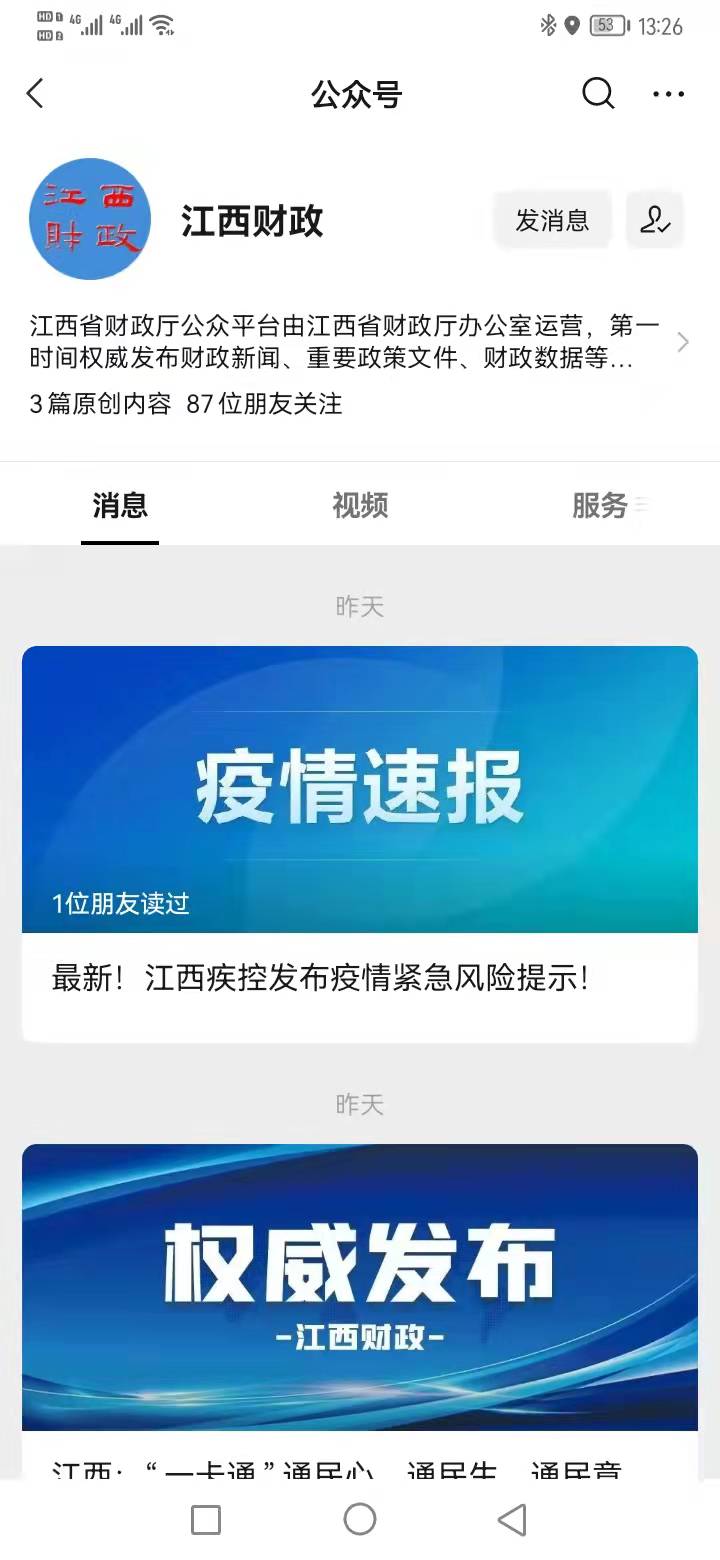 本页中的选择“一般性缴款码缴款”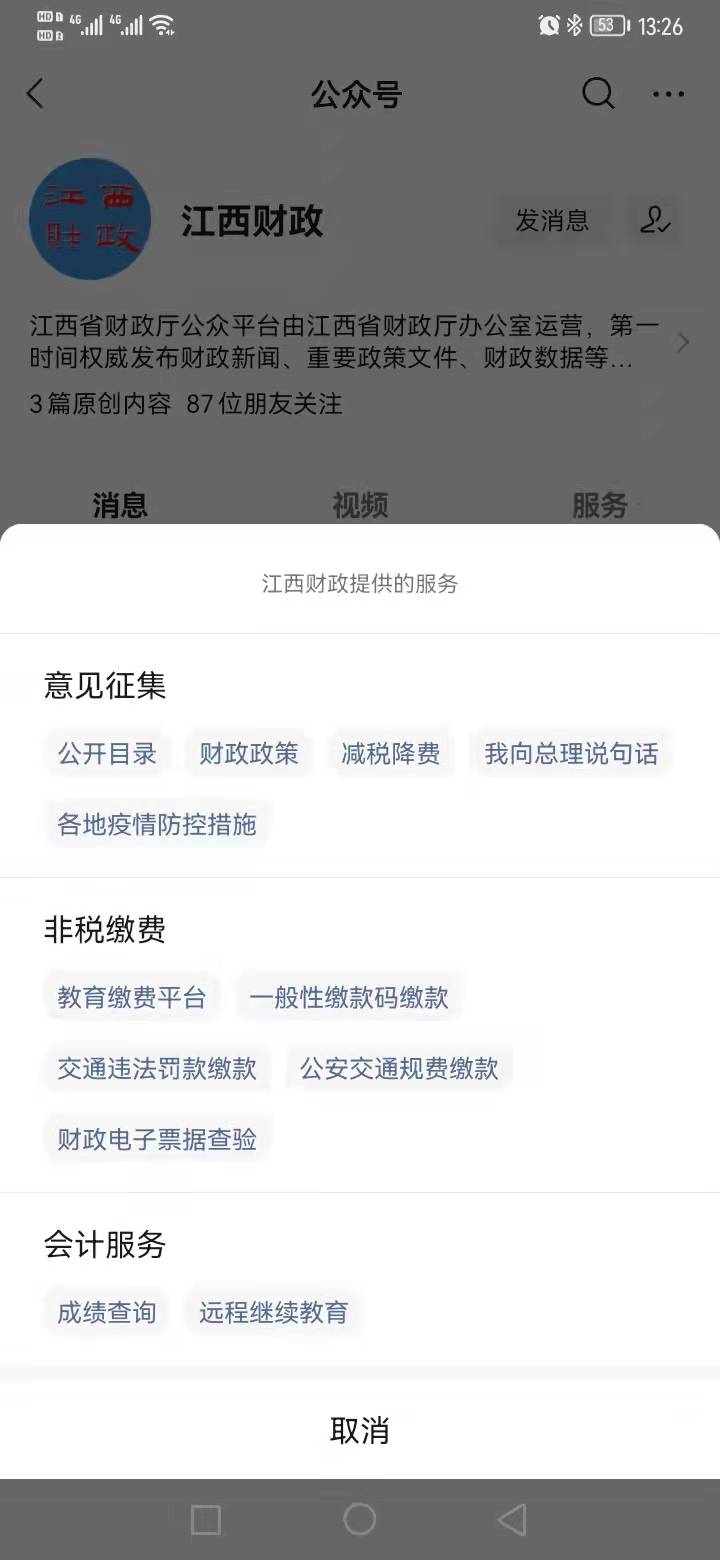 本页中输入缴款码和验证码即可缴款。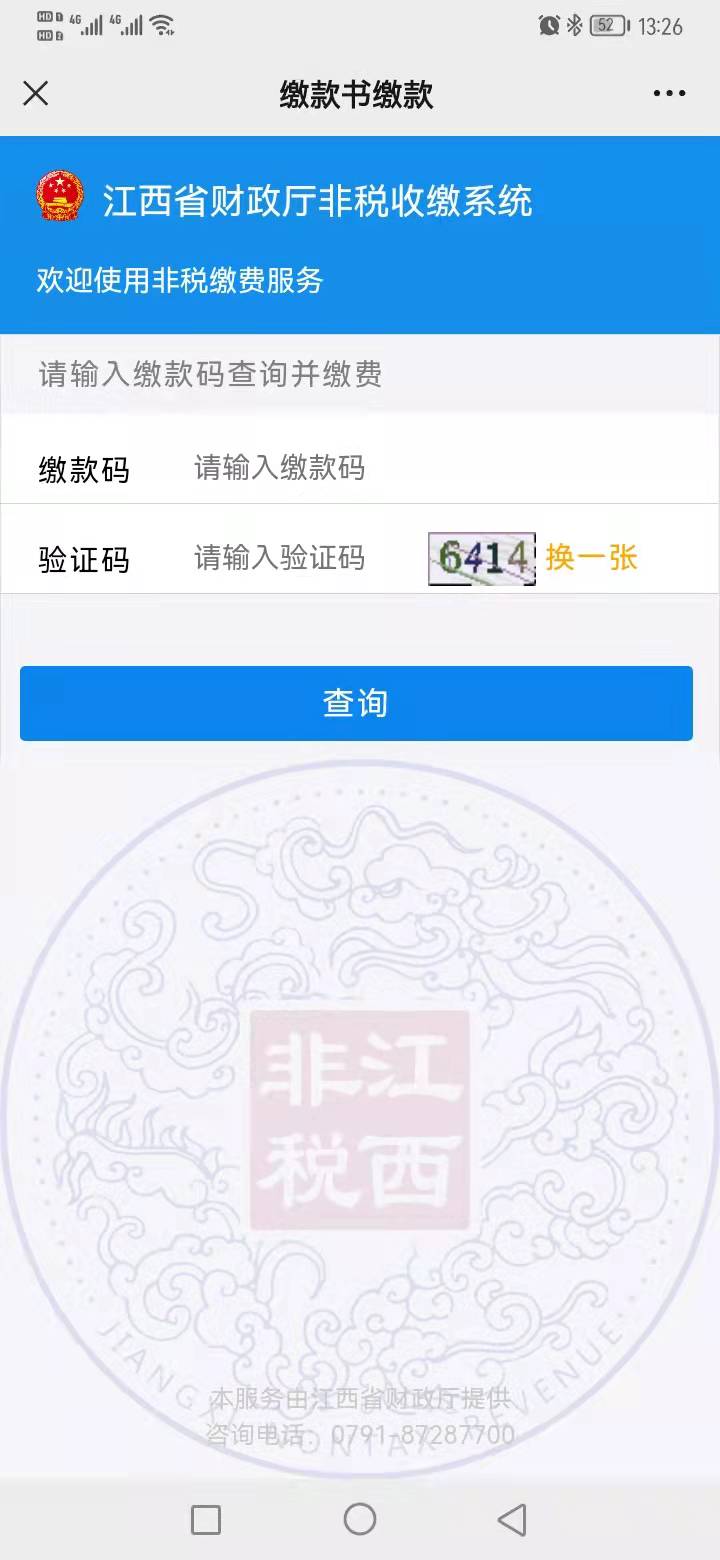 